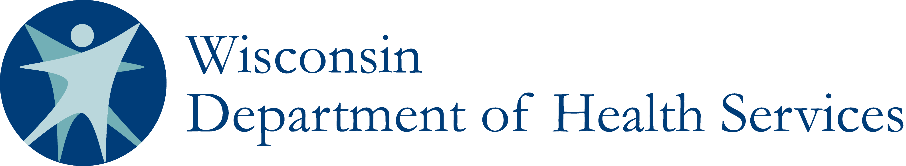 Consumer Guide to Health Care
Finding and Choosing Health and Residential Care ProvidersHow to find and choose doctors, dentists, hospitals, nursing homes, and other types of health and residential care providers.Paying for Health Care in WisconsinHow to choose among your insurance options, state and federal insurance programs, and options if you are on Medicare, running a small business, buying insurance on your own or losing your insurance.Complaints or Problems with Health or Residential CareHow to file a complaint about health and residential care facilities, doctors or dentists, other health professionals, your health plan, and medical debt.Dealing with Special Health Care SituationsFinding free or reduced-fee health care; dealing with problems with a provider, your insurance, or medical debt; coping with a disability or chronic illness; and finding information for caregivers.End of Life PlanningInformation about advance directives, do-not-resuscitate information, organ donation, access to privacy of health information, and legal help.Information for Rural and Farm Residents and WorkersFind information regarding health insurance for farmers, migrant workers, and farmers with disabilities.Information for SeniorsWisconsin and national resources about health care for seniors.